Christ Church Academy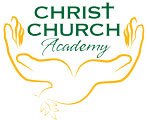 Mathematical vocabularyEarly YearsNumberZero, numberone, two, three … to twenty and beyond teens numbers, eleven, twelve … twenty none how many …?count, count (up) to, count on (from, to), count back (from, to) count in ones, twos, fives, tens is the same as more, less odd, even few pattern pair Place value ones tens digitthe same number as, as many as more, larger, bigger, greater fewer, smaller, less, fewest, smallest, least most, biggest, largest, greatest one more, ten more one less, ten less compare order size first, second, third… twentieth last, last but one before, afterguess how many …? estimate nearly close to about the same as just over, just under too many, too few enough, not enoughaddition and subtractionadd, more, and make, sum, total altogether double one more, two more … ten more how many more to make …? how many more is … than …? how much more is …? take away how many are left/left over? how many have gone? one less, two less, ten less …  how many fewer is … than …? how much less is …? difference betweenMultiplication and division sharing, doubling, halving, number, patternsFractionsparts of a whole, halfMeasurementMeasure, size, compare, guess, estimate, enough, not enough, too much, too little, too many, too few, nearly, close to, about the same as, just over, just underMetre, length, height, width, depth, long, short, tall, high, low, wide, narrow, thick, thin, longer, shorter, taller, higher, longest, shortest, tallest, highest, far, near, closeweigh, weighs, balances heavy, light, heavier than, lighter than, heaviest, lightest, scales, full,empty, half full, holds, containerTime Time, days of the week, Monday, Tuesday … day, week, birthday, holiday, morning, afternoon, evening, night, bedtime, dinner time, playtime, today, yesterday, tomorrow, before, after, next, last, now, soon, early, late quick, quicker, quickest, quickly slow, slower, slowest, slowly old, older, oldest new, newer, newest, takes longer, takes less time hour, o’clock clock, watch, handsMoneyMoney, coin, penny, pence, pound, price, cost, buy, sell spend, spent payGeometryshape, pattern, flat, curved, straight, round, hollow, solid, sort, make, build, draw, size, bigger, larger, smaller, symmetrical pattern, repeating pattern, matchshape, corner, side, rectangle (including square) circle, triangle, 3-D shape, face, edge, vertex, vertices, cube, pyramid, sphere, coneposition over, under, above, below, top, bottom, side, on, in, outside, inside, aroundin front, behind front, back, beside, next to, opposite, apart, between, middle, edge, corner, direction, left, right, up, down, forwards, backwards, sideways, acrossnext to, close, near, far along, through to, from, towards, away from, movementslide, roll, turn, stretch, bend, whole turn, half turnStatisticscount, sort group, set listGeneralPattern, puzzle, what could we try next? how did you work it out? Recognise, describe, draw, compare, sort